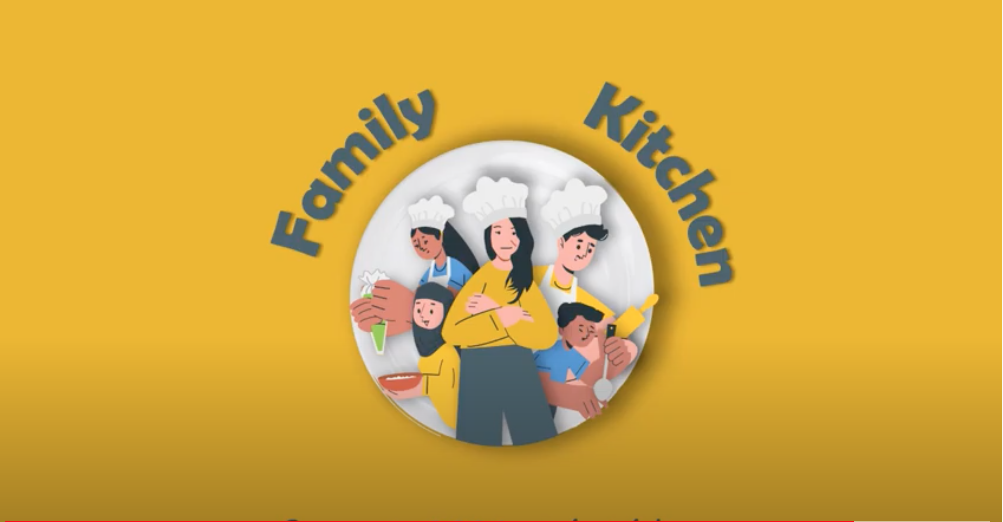 ISLINGTON FAMILY KITCHEN – ‘No bake carrot and coconut balls’https://youtu.be/zXhXtDM3zd8Watch the video, answer the questionsFamily Kitchen recipes are …….healthyexpensivedifficultHow many carrots do you need to make Carrot and Coconut balls?   6 2 3 How much coconut do you need?60g70g plus more for rolling70gMatch the instruction verbs with the correct picture. gratechoppeel mash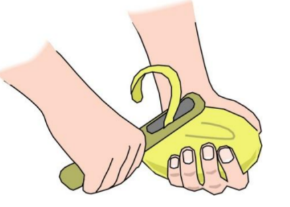 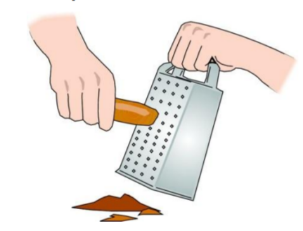 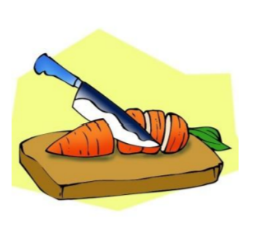 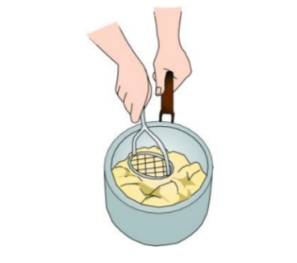  Complete the sentences:      ************************************************************************      Find more recipes on our website:Summer Couscous Saladhttps://youtu.be/hDyOZeAjTbsChocolate Courgette Browniehttps://youtu.be/xQrNfZGiMz0https://www.islington.gov.uk/children-and-families/things-to-do/lunch-bunch/recipes